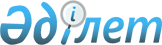 О признании утратившим силу постановления акимата Акмолинской области от 9 сентября 2015 года № А-9/421 "Об утверждении регламента государственной услуги "Выдача лицензии на осуществление деятельности по сбору (заготовке), хранению, переработке и реализации юридическими лицами лома и отходов цветных и черных металлов"Постановление акимата Акмолинской области от 5 июня 2017 года № А-6/244. Зарегистрировано Департаментом юстиции Акмолинской области 27 июня 2017 года № 6006
      Примечание РЦПИ.

      В тексте документа сохранена пунктуация и орфография оригинала.
      В соответствии с Законом Республики Казахстан от 23 января 2001 года "О местном государственном управлении и самоуправлении в Республике Казахстан" акимат Акмолинской области ПОСТАНОВЛЯЕТ:
      1. Признать утратившим силу постановление акимата Акмолинской области "Об утверждении регламента государственной услуги "Выдача лицензии на осуществление деятельности по сбору (заготовке), хранению, переработке и реализации юридическими лицами лома и отходов цветных и черных металлов" от 9 сентября 2015 года № А-9/421 (зарегистрировано в Реестре государственной регистрации нормативных правовых актов № 5018, опубликовано 28 октября 2015 года в информационно-правовой системе "Әділет").
      2. Контроль за исполнением настоящего постановления возложить на заместителя акима Акмолинской области Кайнарбекова А.К.
      3. Настоящее постановление вступает в силу со дня государственной регистрации в Департаменте юстиции Акмолинской области и вводится в действие со дня его официального опубликования.
					© 2012. РГП на ПХВ «Институт законодательства и правовой информации Республики Казахстан» Министерства юстиции Республики Казахстан
				
      Аким области

М.Мурзалин
